Unit 1 Lesson 1-Independent Work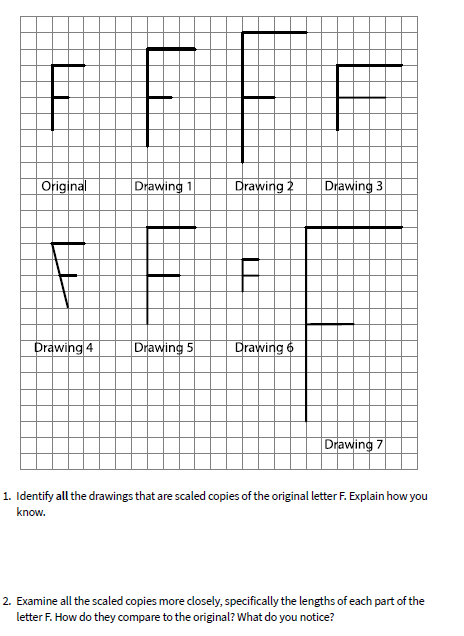 